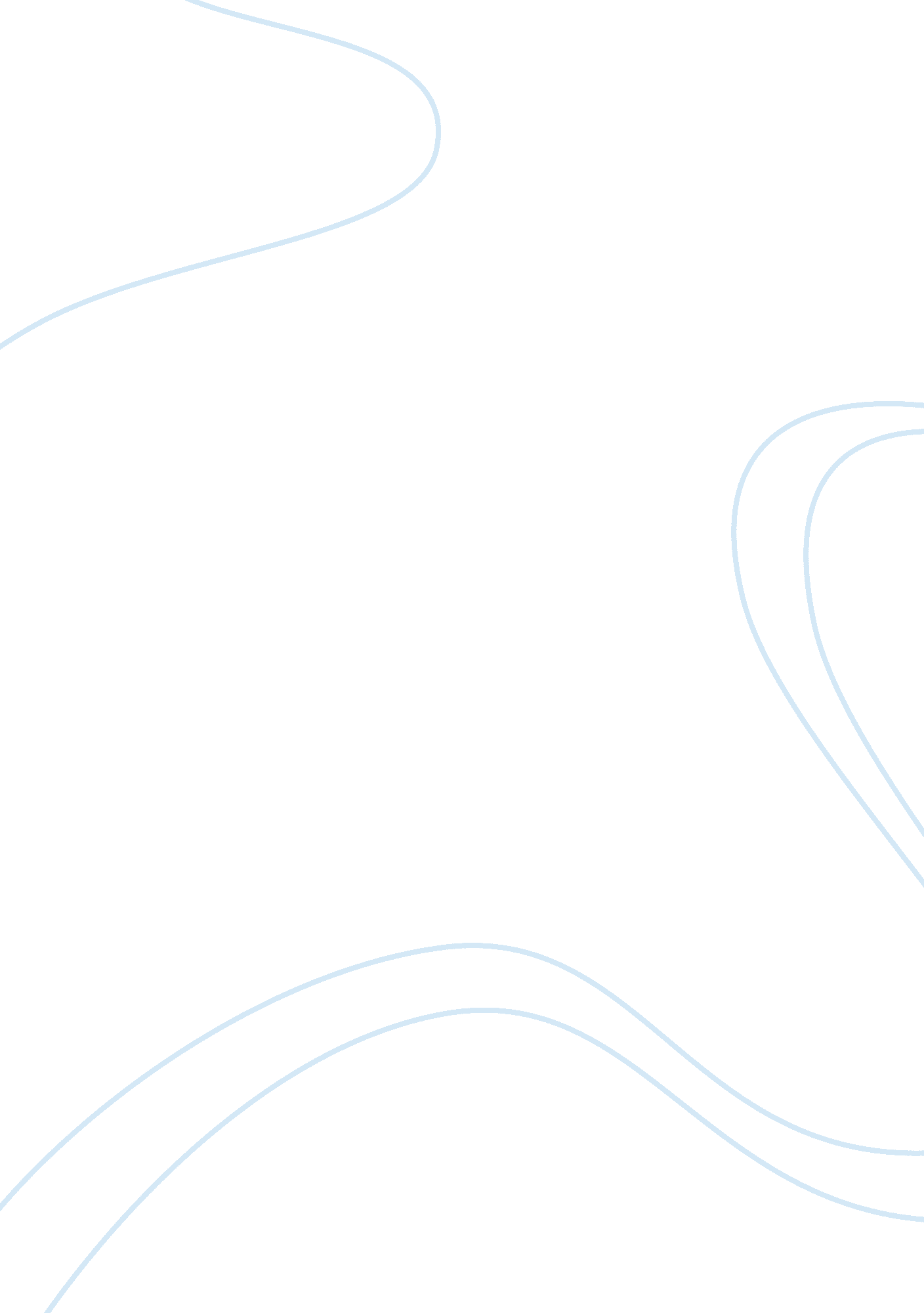 Public demand for medical care and health insurance in the united statesHealth & Medicine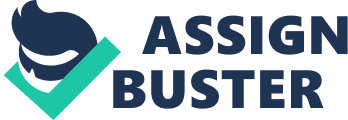 The measure, however, underestimates the prevalence of deaths within a given population. 
Unadjusted mortality rates among groups sometimes are misleading especially in a case where the age distributions of the population at risk are different. This misleading report highly affects the planning of healthcare and decision making due to underestimated mortality in a population (Danver, 2010). 
Chronic diseases that include heart diseases has been a major cause of deaths in this state. The disease had higher adjusted mortality rates than the national average (National statistics, 2011). According to CDC heart diseases had leading causes of deaths. 84% of the deaths occurred to people aged 65 years and above while 43% of the deaths occurred to people aged 85 years and above. The age-adjusted mortality 3. 32 which is slightly higher than the national average which stands at 3. 01 (Danver, 2010). 
The rate is higher due to the unhealthy lifestyles of the people of this state. To solve the problem many factors come into play, organizational factors like schools and faith-based organizations to influence and support health behavior change, Community factors that involve self-initiated programs to live healthy and health policies that favorably influence the prevention of chronic diseases (Bluelow, 2010). 